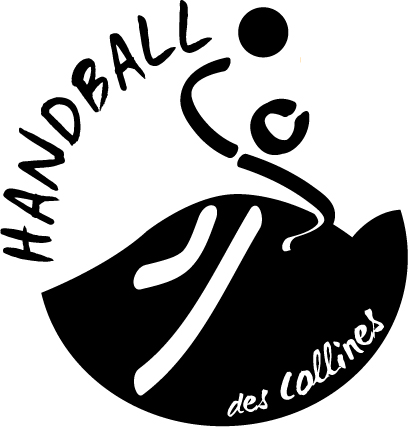 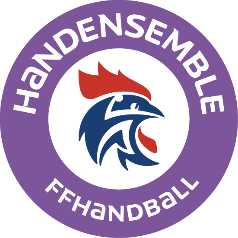 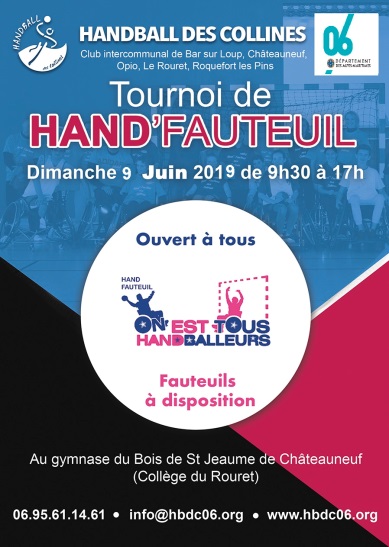 Cette fiche de liaison est à renvoyer complétée, au plus tard, le 1er JUIN à l’adresse mail suivante : info@hbdc06.org6306050@ffhandball.net  Équipe Hand’Fauteuil – 9 juin 2019DIMANCHE 9 JUIN 2019DIMANCHE 9 JUIN 2019DIMANCHE 9 JUIN 2019DIMANCHE 9 JUIN 2019DIMANCHE 9 JUIN 2019DIMANCHE 9 JUIN 2019DIMANCHE 9 JUIN 2019DIMANCHE 9 JUIN 2019                         BULLETIN  D'INSCRIPTION (GRATUIT)                         BULLETIN  D'INSCRIPTION (GRATUIT)                         BULLETIN  D'INSCRIPTION (GRATUIT)                         BULLETIN  D'INSCRIPTION (GRATUIT)                         BULLETIN  D'INSCRIPTION (GRATUIT)                         BULLETIN  D'INSCRIPTION (GRATUIT)                         BULLETIN  D'INSCRIPTION (GRATUIT)NOMBRE D'EQUIPESNOMBRE D'EQUIPESNOM DES EQUIPESNOM DES EQUIPESNOMBRE DE JOUEURSNOMBRE DE JOUEURSNous vous serions reconnaissants de nous faire parvenir vos inscriptions au plus tard le 1er juin.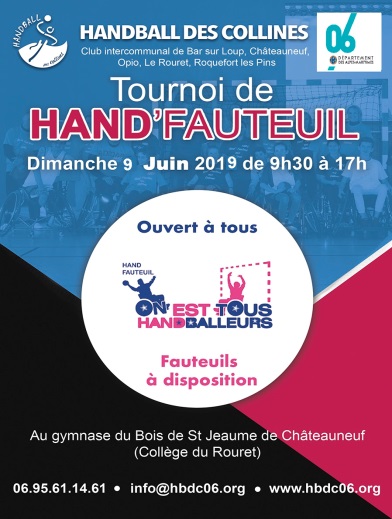 Nous vous serions reconnaissants de nous faire parvenir vos inscriptions au plus tard le 1er juin.Nous vous serions reconnaissants de nous faire parvenir vos inscriptions au plus tard le 1er juin.Nous vous serions reconnaissants de nous faire parvenir vos inscriptions au plus tard le 1er juin.Nous vous serions reconnaissants de nous faire parvenir vos inscriptions au plus tard le 1er juin.Nous vous serions reconnaissants de nous faire parvenir vos inscriptions au plus tard le 1er juin.Nous vous serions reconnaissants de nous faire parvenir vos inscriptions au plus tard le 1er juin.Nous vous serions reconnaissants de nous faire parvenir vos inscriptions au plus tard le 1er juin.Nous vous serions reconnaissants de nous faire parvenir vos inscriptions au plus tard le 1er juin.Nous vous serions reconnaissants de nous faire parvenir vos inscriptions au plus tard le 1er juin.Nous vous serions reconnaissants de nous faire parvenir vos inscriptions au plus tard le 1er juin.Nous vous serions reconnaissants de nous faire parvenir vos inscriptions au plus tard le 1er juin.Nous vous serions reconnaissants de nous faire parvenir vos inscriptions au plus tard le 1er juin.Nous vous serions reconnaissants de nous faire parvenir vos inscriptions au plus tard le 1er juin.9h 30 : Accueil des équipes9h 30 : Accueil des équipes9h 30 : Accueil des équipes9h 30 : Accueil des équipes9h 30 : Accueil des équipesrestauration et buvette sur placerestauration et buvette sur placerestauration et buvette sur placerestauration et buvette sur placerestauration et buvette sur place17h: fin du tournoi17h: fin du tournoi17h: fin du tournoi17h: fin du tournoi17h: fin du tournoiPour tout renseignement:Pour tout renseignement:HANDBALL DES COLLINESHANDBALL DES COLLINESc/o AAES540 CHEMIN DE LA PLAINE540 CHEMIN DE LA PLAINE06250 MOUGINSTél : 06 95 61 14 61Internetwww.hbdc06.org/www.hbdc06.org/Email: info@hbdc06,orginfo@hbdc06,org6306050@ffhandball,net6306050@ffhandball,net6306050@ffhandball,netNOM DU CLUB/ASSOCIATION/ STRUCTURE: VILLE : NOM DU CLUB/ASSOCIATION/ STRUCTURE: VILLE : NOM DU CLUB/ASSOCIATION/ STRUCTURE: VILLE : NOM DU CLUB/ASSOCIATION/ STRUCTURE: VILLE : Téléphone : Mail : Téléphone : Mail : Téléphone : Mail : JOUEURSNOM et PRENOMSEXEDATE DE NAISSANCE DATE DE NAISSANCE LICENCIE FFHB ?ARBITRE DES MATCHS ?JOUEURSNOM et PRENOMM ou FJour/Mois/AnnéeJour/Mois/AnnéeOui / NonOui / NonJOUEURSJOUEURSJOUEURSJOUEURSJOUEURSJOUEURSJOUEURSJOUEURSJOUEURSJOUEURSJOUEURS